РОССИЙСКАЯ ФЕДЕРАЦИЯБЕЛГОРОДСКАЯ ОБЛАСТЬ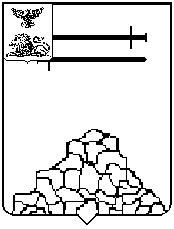 КОНТРОЛЬНО - СЧЕТНАЯ КОМИССИЯЯКОВЛЕВСКОГО ГОРОДСКОГО ОКРУГА. Строитель, ул. Ленина, д.16                                                                       т. (47 244) 6-94-01ИНФОРМАЦИЯпо результатам проведения в администрации Яковлевского городского округа экспертно-аналитического мероприятия по вопросу «Анализ муниципальной программы «Развитие культуры и искусства в Яковлевском городском округе»Руководствуясь Федеральным законом от 07 февраля 2011 года № 6-ФЗ                    «Об общих принципах организации и деятельности контрольно-счетных органов субъектов Российской Федерации и муниципальных образований», Положением                 «О Контрольно-счетной комиссии Яковлевского городского округа», утвержденного решением Совета депутатов Яковлевского городского округа от 09 ноября 2021 года                № 15, Контрольно-счетной комиссией Яковлевского городского округа проведено                     в администрации Яковлевского городского округа плановое экспертно-аналитического мероприятия по вопросу «Анализ муниципальной программы «Развитие культуры                    и искусства в Яковлевском городском округе».Основание для проведения мероприятия: Пункт 1.8 раздел 1 плана работы Контрольно-счетной комиссии Яковлевского городского округа на 2023 год, утвержденного распоряжением председателя Контрольно-счетной комиссии Яковлевского городского округа от 28 декабря 2022 года № 58. Предмет мероприятия: Муниципальная программа «Развитие культуры                 и искусства в Яковлевском городском округе».Объект мероприятия: Администрация Яковлевского городского округа;Цель мероприятия: Оценка эффективности использования бюджетных средств Яковлевского городского округа на реализацию муниципальной программы «Развитие культуры и искусства в Яковлевском городском округе», адекватности комплекса мероприятий муниципальной программы поставленным целям.  Исследуемый период: с 01 января 2022 года по 31 декабря 2022 года. Расходная часть бюджета Яковлевского городского округа формируется посредством реализации программного подхода к управлению бюджетными расходами на основе одиннадцати муниципальных программ, перечень которых первоначально утвержден постановлением администрации Яковлевского городского округа от 14 марта 2019 года № 105, с последующим внесением в перечень изменений.Муниципальная программа – это документ, содержащий систему основных мероприятий и инструментов политики городского округа, которые обеспечивают достижение приоритетов и целей муниципальной политики в сфере социально-экономического развития муниципального образования.В соответствии с паспортом муниципальной программы «Развитие культуры                  и искусства Яковлевского городского округа» (далее Программа), ответственным исполнителем является администрация Яковлевского городского округа в лице Управления культуры, спорта и молодежной политики администрации Яковлевского городского округа.Соисполнителями данной Программы определены следующие учреждения:- МБУК «Централизованная библиотечная система Яковлевского городского округа»;- МКУК «Историко-краеведческий музей Яковлевского городского округа»;- МКУК «Историко-театральный музей М.С. Щепкина»;- МБУК «Яковлевский Центр культурного развития «Звёздный»;- МКУК «Дом ремесел Яковлевского городского округа»;- МКУ «Управление социального строительства Яковлевского городского округа»;- МБУ ДО «Детская школа искусств г. Строитель»;- МБУ ДО «Детская школа искусств п. Томаровка»;- МБУ ДО «Детская музыкальная школа п. Яковлево»; Управление культуры, спорта и молодежной политики администрации Яковлевского городского округа.Целью программы является создание условий для комплексного развития культурного потенциала, сохранение культурного наследия и гармонизации культурной жизни жителей Яковлевского городского округа.Для достижения цели Программы поставлены задачи:-обеспечение организации и развития библиотечного обслуживания населения Яковлевского городского округа, сохранности и комплектования библиотечных фондов;-развитие экспозиционно выставочной, издательской и научно-просветительской деятельности музеев Яковлевского городского округа, обеспечение сохранности и безопасности музейных фондов;-стимулирование развития культурно-досуговой деятельности и народного творчества на территории Яковлевского городского округа;-обеспечение государственной охраны, сохранение и популяризация объектов культурного наследия (памятников истории и культуры) Яковлевского городского округа;-реализация основных направлений муниципальной политики в сфере культуры на территории Яковлевского городского округа.Общий объем расходов на реализацию программы «Развитие культуры                              и искусства в Яковлевском городском округе» в 2022 году запланирован в сумме 284 852,4 тыс. рублей. Уточненные данные по Программе составили                          303 570,1 тыс. рублей.Источники финансирования Программы в 2022 году:- за счет средств федерального бюджета – 29 234,9 тыс. рублей;- за счет средств областного бюджета – 12 576,5 тыс. рублей;- за счет средств местного бюджета – 247 870,8 тыс. рублей;- иные источники – 13 887,7 тыс. рублей.Общая сумма расхода денежных средств для реализации Программы                           в 2022 году составила 297 306,4 тыс. рублей, в том числе за счет бюджетных средств – 284 629,6 тыс. рублей, за счет внебюджетных средств – 12 676,8 тыс. рублей.Распределение бюджетных ассигнований по основным мероприятиям по пяти подпрограммам Программы сложилось следующим образом (таблица 1).Таблица 1. (тыс. рублей).В ходе контрольного мероприятия были установлены отдельные нарушения требований Федерального закона от 05.04.2013 года № 44-ФЗ «О контрактной системе                        в сфере закупок товаров, работ, услуг для обеспечения государственных                                           и муниципальных нужд», Гражданского кодекса РФ.Контрольно-счетной комиссией Яковлевского городского округа предоставлен отчет об итогах проведения контрольного мероприятия в Совет депутатов Яковлевского городского округа, подготовлена информация главе администрации Яковлевского городского округа.Наименование подпрограммыОсновное мероприятиеУточненный расход бюджетных средств 2022г.Фактическоеисполнениереализации ПрограммыПодпрограмма №1 «Развитие библиотечного дела»-Библиотечно-информационное обслуживание.-Комплектование книжных фондов библиотек.-Федеральный проект «Творческие люди».50 230,57 030,0140,050 083,37 030,0140,0Подпрограмма №2 «Развитие музейного дела»-Обеспечение деятельности муниципальных учреждений.9 771,59 690,0Подпрограмма №3«Развитие культурно -досуговой деятельности и народного творчества»-Обеспечение деятельности муниципальных учреждений.-Организация и проведение общественно значимых мероприятий.-Федеральный проект «Культурная среда».-Федеральный проект «Творческие люди».-Федеральный проект «Цифровая культура»125 679,5968,935 151,070,09 000,0120 394,0968,935 151,070,09 000,0Подпрограмма №4«Обеспечение реализации муниципальной программы»-Обеспечение органов власти местного самоуправления.-Обеспечение деятельности муниципальных учреждений5 606,855 964,65 588,455 575,3Подпрограмма №5«Государственная охрана, сохранение и популяризация объектов культурного наследия (памятников истории и культуры)»-Обустройство и восстановление воинских захоронений, находящихся в государственной собственности3 957,33 615,5Итого303 570,1297 306,4